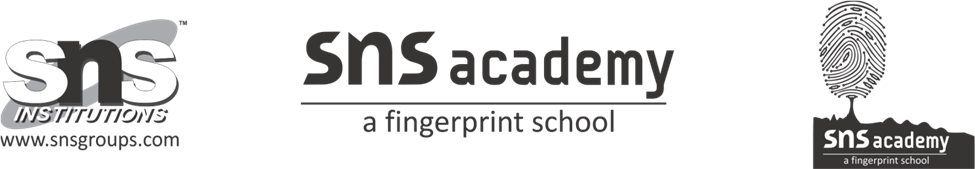 CLASS: 8                                        THE CHOICE                           SUBJECT: ENGLISHANSWER THE FOLLOWING QUESTION:1. Where did the spacecraft land?The space craft landed on a meadow grass of a crumbling city between two hills. The city was once a prosperous and glorious one. 2. Why were the aliens there?The aliens had come to earth to explore, investigate and look for life. They wanted to learn more about humans and why they failed to sustain life. 3. Why was the Earth without any human trace?The city here had once been a flourishing one with wonderful skyscrapers and modern technology but the same pace of development led to its decay in the long run. People had to choose between saving the planet and selfishly destroying natural resources. They did not make the right choice. 4. They were allowed to choose…. i. Who is ‘they’ here?     The inhabitants of Earth are called ‘they’. ii. What was the choice that ‘they’ made?They were destroying the earth by polluting, cutting down forests and emitting dangerous gases, but they didn’t stop such activities. iii. What was the consequence of the poem?As a result of their choice, Earth was destroyed and life perished. e. In the poem, good and evil are the choices given to humans to either save or destroy their planet. Planting trees, recycling, stopping pollution would have been the good choices. Deforestation, pollution, greed are the evil ones. 4. What is the message that the poet wants to give? Do you think he does that effectively? The poem is a warning for man. It warns us to take maximum care of the planet. Tall trees and superhighways don’t mean progress—tall trees and wide stretches of forest is progress. Man well knows that the earth is burning back to a carbon ball yet he is reckless. He ignores the warnings and goes on destroying the planet. It is time to realize that we are not inhabiting this planet, we are destroying it. Yes, I think he does that adequately. 5. According to you, are humans foolish or ambitions? Give two reasons.Write your answer. 